Show and Tell Homework 6.11.20Next week is Children in Need Day. We would like you to draw or paint a picture of Pudsey, make something for Pudsey day or write something about it. Good luck! 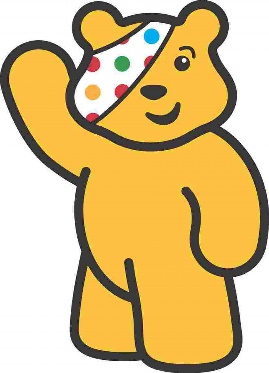 Show and Tell Homework 6.11.20Next week is Children in Need Day. We would like you to draw or paint a picture of Pudsey, make something for Pudsey day or write something about it. Good luck! 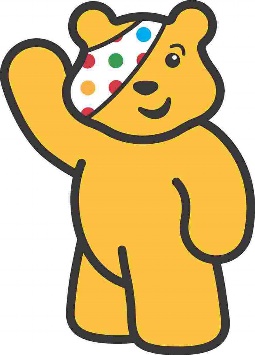 Show and Tell Homework 6.11.20Next week is Children in Need Day. We would like you to draw or paint a picture of Pudsey, make something for Pudsey day or write something about it. Good luck! 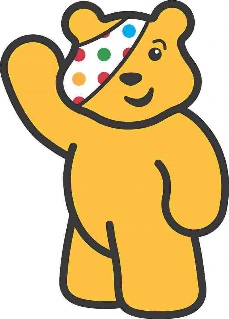 